ЗАЯВКА-ДОГОВОР НА УЧАСТИЕXXVI Межрегиональная отраслевая выставка «Регионы сотрудничество без границ»г. Чебоксары,  21 – 24 июня 2019									       	        Настоящим подтверждаем участие в выставке, в соответствии с Общими условиями участия, являющимися неотъемлемой частью настоящей заявки. Оформленная заявка, направленная в Оргкомитет выставки, имеет юридическую силу гарантийного письма об оплате заказанных услуг в полном объеме. ФИО и  должность руководителя (для договора)   ____________________________________________________________________Ответственные за участие в выставке: должность, телефон, e-mail    ___________________________________________________________________________________________________________ Телефон бухгалтерии     _____________________________Наименование организации на фризовой панели (не более 20 знаков)Город, республика (край), страна.№ места ( например А54-А56-А57)Предоставление площади в конкретном месте гарантируется при оплате не менее 100% стоимости заказанной площади в сроки, оговоренные Оргкомитетом.Последний  срок поступления в Оргкомитет заявки 20.05.2019 и оплаты 01.06.2019Цены действительны до 01.06.2019. НДС не предусмотрен в связи с переходом на упрощённую систему налогообложения. С Общими условиями участия в выставках и ярмарках Ассоциация «ИнТЭК» согласны. Оплату гарантируем.Согласны на SMS и e-mail информирование по указанным контактным данным.Дата заполнения   _____._____.201____   г.Руководитель   __________________ /___________________________/		 подпись 	ФИО		Гл. бухгалтер    _________________ /__________________________/		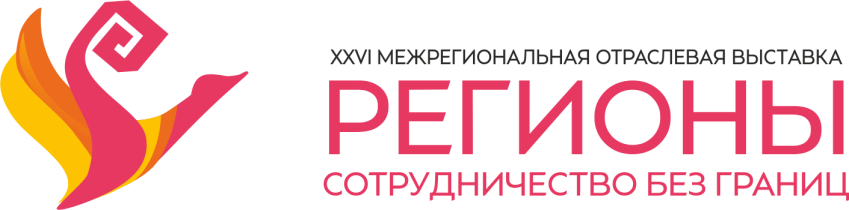 УКАЖИТЕ РЕКВИЗИТЫ КОМПАНИИ-ПЛАТЕЛЬЩИКА:УКАЖИТЕ РЕКВИЗИТЫ КОМПАНИИ-ПЛАТЕЛЬЩИКА:УКАЖИТЕ РЕКВИЗИТЫ КОМПАНИИ-ПЛАТЕЛЬЩИКА:УКАЖИТЕ РЕКВИЗИТЫ КОМПАНИИ-ПЛАТЕЛЬЩИКА:                                                                           (для выставления счета)                                                                           (для выставления счета)                                                                           (для выставления счета) * Обязательно для заполненияНазвание компании:*ИНН:*Почтовый адрес:*КПП:*Юридический адрес:*Банк:* Контактное лицо:*БИК:*Телефон:*Расч. счет:*Е-mail:*Корр. счет:*Аренда выставочной площади на все время выставкиАренда выставочной площади на все время выставкиЦена в руб., НДС не облагаетсяКол-воСтандартный стенд в шатре «А» и «B» не менее 6м2 (общевыставочная рекламная кампания, аренда выставочной площади, строительство стенда, ковровое покрытие, охрана выставки в нерабочее время)Стандартный стенд в шатре «А» и «B» не менее 6м2 (общевыставочная рекламная кампания, аренда выставочной площади, строительство стенда, ковровое покрытие, охрана выставки в нерабочее время)5000 за 1 кв.м_____   кв.м.Уличный шатер «Пагода» 5х5м «С» (общевыставочная рекламная кампания, аренда выставочной площади, охрана выставки в нерабочее время)Уличный шатер «Пагода» 5х5м «С» (общевыставочная рекламная кампания, аренда выставочной площади, охрана выставки в нерабочее время)2800 за 1 кв.м_____   кв.м.Открытая уличная площадь «Д» (улица) (общевыставочная рекламная кампания, аренда выставочной площади)Открытая уличная площадь «Д» (улица) (общевыставочная рекламная кампания, аренда выставочной площади)1200 за 1 кв.м._____   кв.мУличная площадь под автотранспорт «Е» (общевыставочная рекламная кампания, аренда выставочной площади)  Легковой4000 за 1 ед.______ ед.Уличная площадь под автотранспорт «Е» (общевыставочная рекламная кампания, аренда выставочной площади)  Коммерческий6000 за 1ед.______ ед.Уличная площадь под автотранспорт «Е» (общевыставочная рекламная кампания, аренда выставочной площади)  Грузовой8000 за 1 ед.______ ед.